Opět posíláme odkazy na domácí rozcvičku a protažení těla nejen pro děti z kroužku aerobicu PŘEJEME VŠEM PEVNÉ ZDRAVÍDana a MilenaYou - tube – Cvičení v karanténě pro děti do 12. let                      Domácí cvičení s dětmi                     Cvičení s Hankou Kynychovou pro děti              Cvičení pro radost - lekce aerobiku pro začátečníky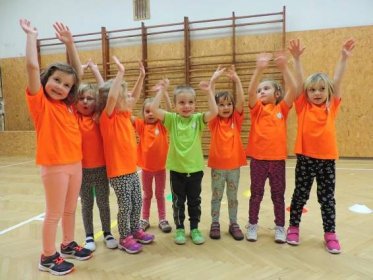 